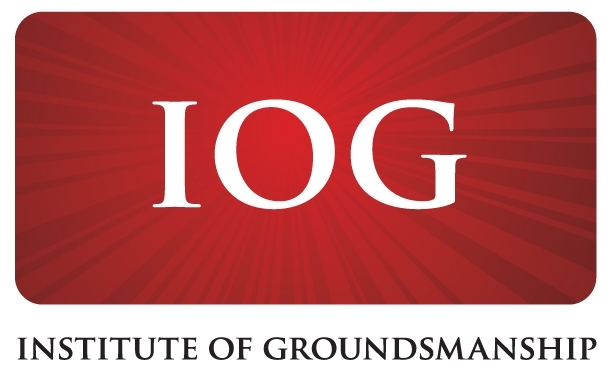 Task \ MonthJanFebMarAprMayJunJulAugSepOctNovDecTotal(No.of weeks per 'month')54454454454452Mow @ 25-65 mm 243211Mow @ 25-75 mm 252253120Aeration: Routine11111211110Aeration: Deep Spike11Aeration: Hollow tine11Top-dress (main)11Overseed11Additional renovation11Fertilise112Light rolling: firm seed bed22Scarification22Dragbrushing / Chainharrow222211222218Irrigation6454120Set and mark out pitch11Line Marking54452454437Post match divoting  & repairs54452454437(a) Dismantle (b) erect(c) paint                goal posts1(a) 1(c) 1(b)3Pesticide application:As required during the year and as part of an integrated pest management approachAs required during the year and as part of an integrated pest management approachAs required during the year and as part of an integrated pest management approachAs required during the year and as part of an integrated pest management approachAs required during the year and as part of an integrated pest management approachAs required during the year and as part of an integrated pest management approachAs required during the year and as part of an integrated pest management approachAs required during the year and as part of an integrated pest management approachAs required during the year and as part of an integrated pest management approachAs required during the year and as part of an integrated pest management approachAs required during the year and as part of an integrated pest management approachAs required during the year and as part of an integrated pest management approach